Table of Contents Mbiri ya BukuliBukhuli lakonzedwa kuti lithandize atsogoleri a m’midzi powunika ndi kuthandizira ma Care Group. Bukuli likupereka chitsanzo chokonzekera zokambirana za anthu ammudzi, kupanga ndi kugwiritsa ntchito powunikira, ntchito za Care Group.Bukuli lakonzedwa potengera ndemanga zomwe tidalandira kuchokera kwa makomo amene amayenderedwa, ma Cluster Leaders, komanso ma Promoters amene ali akutenga nawo mbali mu pulojekiti ya Akule ndi Thanzi mmadera a Mfumu Yayikulu (T/A) Kullunda, Mwanza, Msakambewa, ndi Chakhadza. Bukuli likuwonetsera ndemanga zimene anthu adapereka za zovuta ndi mwayi zimene zingathandize kusintha kwa chikhalidwe zimene zidachitika m’madera mwawo. Zina mwa zovuta ndi mwayi zimenezi ndi monga kufunitsitsa kokhala ndi zinthu zogwiritsa ntchito komanso upangiri pa ntchito yawo ngati ma Cluster Leaders pa ntchito yawo – zimene zikutanthauza kuperewera komanso kunyalanyala kopereka uphungu woyenera kwa makomo oyenderedwa. Bukuli likufuna kuthandiza ma Cluster Leaders kuti akhale ndi luso komanso upangiri, luntha mu kutsogolera maphunziro aanthu akuluakulu. Anthu ndi mabungwe omwe akutenga nawo mbali mu Care Group akhala akupitiliza kupemphedwa kupereka ndemanga zawo za mmene tingakhazikitsire Care Group limodzi, komanso kuthandizira kuti bukuli likwaniritsa kuthandiza otenga nawo mbali kuti liwapindulira mu zochitika za Care Group.Gawo 1: Kutsogolera Mkumano wa VDCAtsogoleri a VDC atha kuganiza zoitana ma Promoters a Care Group kuti abwere ku msonkhano wa VDC ngati njira yopezera mayankho kuchokera ku Ma Care Group. Ma Promoters ochokera m’ma Care Group osiyansiyanaa amene ali pansi pa VDC) akhoza kupezeka pamsonkhano ndikupereka ndemanga. Nthawi zina, a VDC athanso kusankha kuyendera ma Care Group kapena mabanja oyendeledwa ngati gawo la ndondomeko yowunikira ma Care Group malinga ndi ndondomeko yomwe angaone kuti ndi yoyenera.M'munsimu muli ndondomeko yachitsanzo yoyendetsera mkumano wa VDC wowunika ma Care Group momwe pamodzi ndi ma Promoters.      Mkumano UsadayambeMa membala a VDC akambirane za nthawi zokhazikika (pamwezi) kuti atha kuitana ma Promoters kapena Care Group Leader ku msonkhano wawo wa VDC. Mamembala a VDC athanso kukambirana za mfundo zazikulu zomwe akufuna kuti alandire ndemanga kuchokera kwa ma Promotere.Mamembala a VDC atha kusankha kupeza nthawi yoyendera ma Care Group mwapadera yokumana ndi ma Cluster Leaders kapena makomo oyendeledwa ngati njira imodzi yopanga kalondolondo. Izi zitha kuchitika mkumano wapamwezi wokumana ndi ma Promoters usadachitike.M'munsimu muli chitsanzo cha fomu yowunikira yomwe itha kusinthidwa ngati pakufunika kutero.Mafumu kutenga nawo mbali popanga kafukufuku wama care group Fomu Yowunikira Gulu la Atsogoleri a CommunityPamene mamembala a VDC akukambilana mfundo iliyonse kuchokera mu fomu yowunika ndi ma Promoters, atha kuchonga m'mabokosi omwe ali mu fomuyo. Kuti akwaniritse zokambiranazi, mamembala a VDC atha kuyenderanso mabanja ochepa omwe amayenderedwa. Ma membbala a VDC atha kukambirana zotsatira za kalondolondoyi pa mkumano wawo wapamwezi pamodzi ndi ma Promoters.Kodi deta itoleredwe mochuluka bwanji? Kachulukidwa kamene deta ingatoleredwere, zitengera chidwi kapena kuti zolinga zamafumu komanso kuthekera komwe mafumu angakhale nako pofuna kugwiritsa ntchito deta yi popanga ziganizo zina ndi zina. Mafumu atha kuyamba ndikuganizira zotolera deta yi pa mwezi kamodzi ndikugwritsa ntchito fomu yakalondolondo kuti iwatsogolere kuona kuti ndi  mitu yanji  yama care group imene yabweretsedwa kumisonkhano yama care group, misonkhano ya mmudzi, komanso misonkhano yamakomiti oona za chitukuko mmudzi.Nthawi ya Mkumano wa VDC ndi Ma PromotersPatsiku lokhazikitsidwa la mkumano wa VDC komwe ma Promoters amaitanidwanso, atha kuunikira zinthu monga izi munkumanowo:Kufunsa ngati ma Cluster Leaders akukumana monga mwa nthawi zonse, kaya makomo akuyendeledwa, zovuta zomwe akukumana nazo, ngati pali kusintha komwe kumawonekera pamachitidwe a HHBs, ngati akumva kuthandizidwa ndi a VDC komanso ndi anthu ammudzi, ndi zina zotero.Kuwona ngati gulu ma Care Group akugawira ena pamisonkhano ya anthu ammudzi za zimene akuchita ku ma Care Group, kapena pabwalo lina la anthuKufunsa ma Promoters ngati mwayi wogawa zomwe zikuchitika ku Care Group ndi anthu akudera ukuthandiza kukwaniritsa zosowa za Care Group.Kupereka ndemanga za mmene  ma membala a VDC angathandizire ma Care GroupNgati ndi kotheka, kukambirana njira zomwe Ma Care Group ndi a VDC angagwirire ntchito limodzi kuti akonze zina mwa zovuta zimene Care Group ikukumana nazo.  Chitsanzo cha Ndondomeka Yotsogolera MkumanoIyi ndi ndondomeko yachitsanzo imene ikhodza kutsatiridwa pa mkumano wa VDC kumene ma Promoters ayitanidwa kuti apereke ndemanga zokhudza Care Group.Gawo 2: KufalitsaKufalitsa ndi gawo lofunikira kwambiri. A VDC atha kufalitsa za zimene apeza zokhudza powunikira Care Group pogwiritsa ntchito wailesi yammudzi. Zimene zingakhale zothandiza kuti anthu ena athe kuzindikira ndi kuthandiza pa zomwe akuchita komanso kuti madera ena atha kuphunzirapo komanso kagawana nzeru.A VDC atha kusankha kutsata kufalitsa m'njira zambiri. Ntchito zofalitsa zitha kukhala:Maumboni ochokera kwa ma Promoters ndi mafumu akumidzi kuti afotokoze ubwino wa Ma Care GroupChidule cha zomwe a VDC akuchita kuti athandizire pa ntchito ya Care Group.Pawailesi ammudzi/zipembedzo, funsani atsogoleri ammagulu ndi mafumu akumidzi kuti afotokoze za ubwino wa magulu olera ndi kuyesetsa kwawo kuthandiza anthu kuti alowe m'ma Care Group. Atha kutchula zowunikira (ngati zikugwira ntchito).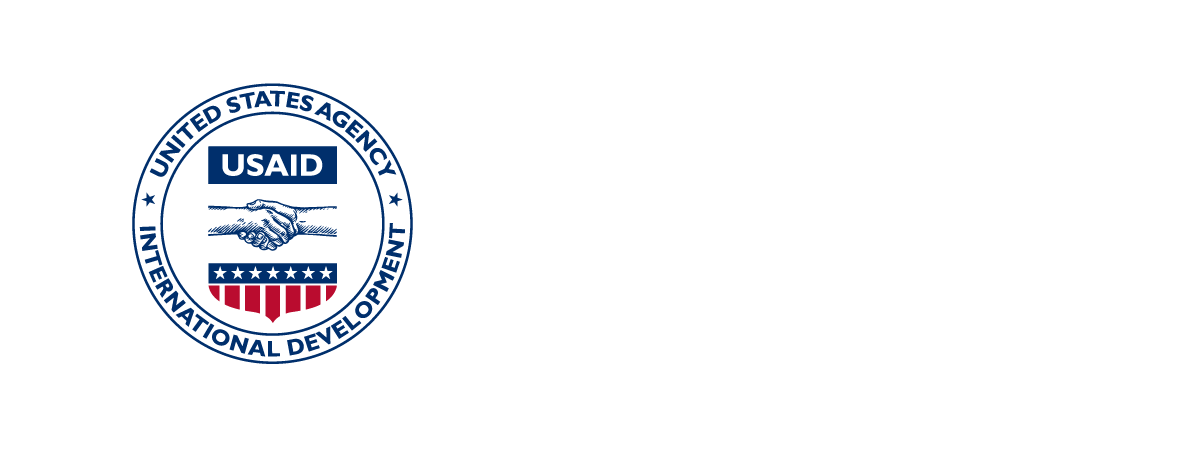 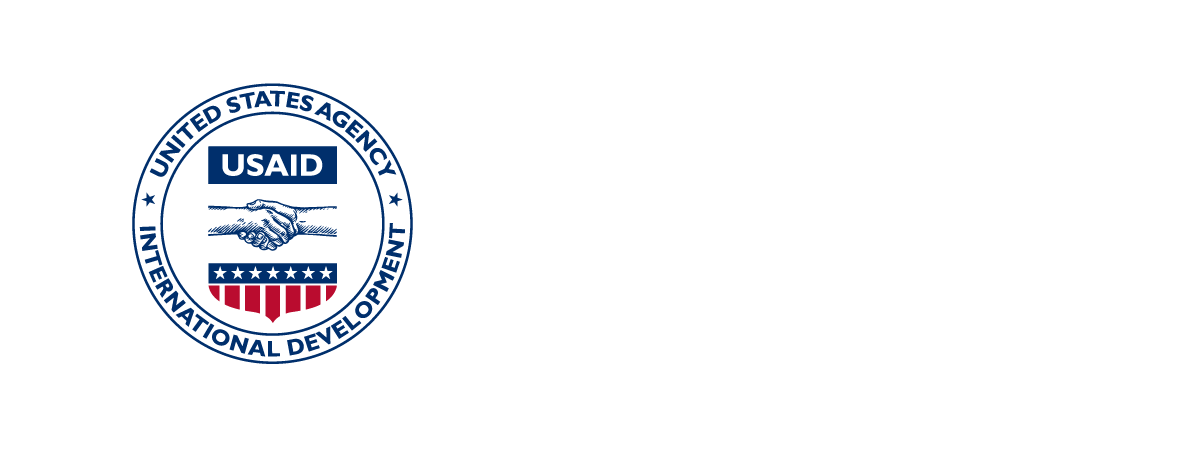 Lingaliro: mutha kuganizira zosankha anthu oti akhale ndi udindo wopanga kalondolondo wama care group omwe azipereka malipoti ku komiti yoona za chitukuko mmudzi (VDC) kusiyana ndi kuti membala wa  komiti yoona za chitukuko mmudzi (VDC)  azipanga kalondolondo wama care group yu. Ndondomeko ya Chitsanzo:Malonje ndi Mawu OyambaKugawana zitsanzo za ma Care GroupKulandira ndemanga kuchokera kwa mamembala a VDC za Ma Care GroupKulandira ndemanga kuchokera kwa ma Promoters zokhuza  ma Care GroupKukambirana za mfundo zothandizira ma Care Group potengera ndemanga za ma PromotersZokambirana zina za VDC kupatula nkhani zokhudzana ndi Ma Care GroupZikomo ndikutsekaMa Cluster Leaders amakumanaINDE ⬜  AYI ⬜OSATSIMIKIZA⬜Makomo oyendeledwa amakumanaINDE ⬜  AYI ⬜OSATSIMIKIZA⬜Ma Cluster Leaders akumva kuthandizidwaINDE ⬜  AYI ⬜OSATSIMIKIZA⬜Makomo oyendeledwa amapindulaINDE ⬜  AYI ⬜OSATSIMIKIZA⬜Ma Cluster Leaders amagawana zokambirana zawo  ndi deraINDE ⬜  AYI ⬜OSATSIMIKIZA⬜Ma Care Group amawadziwitsa amfumu za ntchito zawoINDE ⬜  AYI ⬜OSATSIMIKIZA⬜NtchtitoOtsogolera ntchito1. 	Malonje ndi mawu oyamba (Mphindi 5). Landirani mamembala ndi ma Promoters, ndipo fotokozerani za gawoli monga mwa nthawi zonseWotsogolera2. 	Kugawana ndondomeko ya msonkhano (5 mphindi). Otsogolera atha kugawana nawo cholinga cha msonkhano ndikugawana nawo mfundo zomwe imodzi mwazo ndikukambirana za Ma Care Group.Yamikiranani. Ngati mbali imodzi ya malonje, wina aliyense atha kuyamikira nzake pa ntchtito yabwino imene akugwira kudera. Onetsetsani kuti aliyense wayamikiridwa komanso wayamikira nzake, Mutha kuyamba chonchi: “Ndikuyamikira [dzina la yemwe mukufuna kumuyamikira] pa ntchito imene akugwira ku dera kuno [chitsanzo] …”Wotsogolera3. 	Ndemanga kuchokera kwa mamembala a VDC za Ma Care Group (Mphindi 10). [Membala aliyense wa VDC atha kuyendera opindula (awiri kapena ochepa) kapena kupita nawo ku gawo la Gulu LMa Care Group mdera lawo kuti awone zomwe zikuchitika kapena kuwona / kumva chilichonse kuchokera kwa ma Cluster Leaders kapena HHBs chomwe chingakhale chothandiza kukambirana pamisonkhano ya VDC.] Lolani mamembala a VDC apereke ndemanga zawo panthawiyi. Zina mwazinthu zomwe mamembala a VDC angafune kudziwa ndi izi:Kodi ma Cluster Leaders amakumana monga momwe amafunira?Kodi a HHB akuchezeredwa ndikupindula ndi ntchito yomwe ilipo (kulandira uphungu, chithandizo, ndi zina zotero)?Ndi zina zotero.Pakatha mphindi zisanu, gulu liri lonse ligawane ndimagulu ena zomwe akambirana.Magulu onse akamaliza kunena zomwe akambirana, gulu lonse likambirane kuti kupita mtsogolo apanga bwanji kutengera ndemanga zochokera kumagulu onse. Ngati zili zofunika, nkumanowu ukatha, atsogoleri ama care group atha kunyamuka kumapita ndicholinga chakuti ma membala a komiti yaoona za chitukuko mmudzi athe kupitiriza msonkhanowu ndikukambira zina zokudza ntchtio yawo zomwe sizikukhudzana ndima care group. Magulu ang’ono ang’ono4.	Ndemanga kuchokera kwa ma Care Group Promoters (Mphindi 35). Promoter aliyense atha kupereka ndemanga zawo zokhudza Ma Care Group. Kuti aliyense athe kutenga nawo mbali, Promoter aliyense akhale ndi ma membala a VDC 2-3 ndi kupereka ndemanga zawo mu timagulutu.Zina mwazinthu zomwe angapereke ngati ndemanga ndi izi:Kodi ma Cluster Leaders amakumana monga momwe amafunira?Kodi akumva kuthandizidwa ndi anthu ammudzi komanso a VDC pa ntchito yawo?Ndi mavuto ati omwe akukumana nawo ndipo VDC ingathandize bwanji kuthana ndi mavutowa?Wotsogolera5.  	Zikomo ndi Tsekani. Mamembala a VDC apitilize ndi kutsiriza gawo lawo monga amachitira nthawi zonse ndikulimbikitsana kupitiliza kuyendera ma HHBs kapena kuyendera ma Care Group m'midzi mwawo ngati gawo loyang'anira.WotsogoleraMalingaliro osintha VDC:Nthawi zina utsogoleri wa VDC umasintha. Nawa malingaliro ena ochirikiza udindo wa VDC pakuwunika ma Care Group pakakhala kusintha kwa umembala wa VDC.1. 	Mafumu atha kukhalapo ndikugawana ndi komiti yatsopano ya VDC za kalondolondo wa ma Care Group2. 	Mamembala a VDC omwe atuluka atha kukhalapo kuti agawane zambiri za Care Group ndi mphindi kwa mamembala atsopano a VDC zokhuza kuwunika kwa Care Group.3. 	Ngati kuli kofunikira, ma Promoters atha kuitanidwa kutenga nawo mbali pa mkumano wosinthana ntchito pakati pa mamembala a VDC omwe atuluka ndi mamembala osankhidwa kumene a VDC.